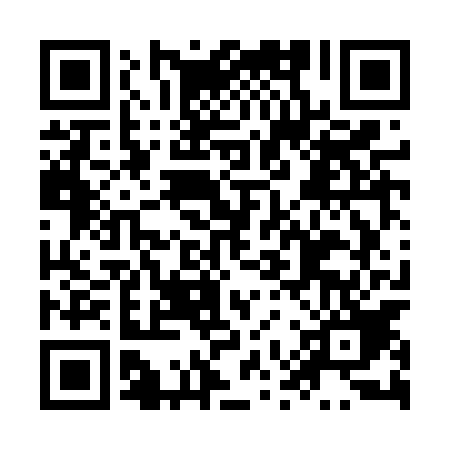 Ramadan times for Czatolin, PolandMon 11 Mar 2024 - Wed 10 Apr 2024High Latitude Method: Angle Based RulePrayer Calculation Method: Muslim World LeagueAsar Calculation Method: HanafiPrayer times provided by https://www.salahtimes.comDateDayFajrSuhurSunriseDhuhrAsrIftarMaghribIsha11Mon4:104:106:0311:503:435:395:397:2512Tue4:084:086:0111:503:445:405:407:2713Wed4:054:055:5911:503:465:425:427:2914Thu4:034:035:5611:503:475:445:447:3115Fri4:004:005:5411:493:485:465:467:3316Sat3:583:585:5211:493:505:475:477:3517Sun3:553:555:4911:493:515:495:497:3718Mon3:533:535:4711:483:535:515:517:3819Tue3:503:505:4511:483:545:535:537:4020Wed3:473:475:4211:483:555:545:547:4221Thu3:453:455:4011:483:575:565:567:4422Fri3:423:425:3811:473:585:585:587:4723Sat3:393:395:3511:473:596:006:007:4924Sun3:373:375:3311:474:016:016:017:5125Mon3:343:345:3111:464:026:036:037:5326Tue3:313:315:2811:464:036:056:057:5527Wed3:283:285:2611:464:056:066:067:5728Thu3:263:265:2411:454:066:086:087:5929Fri3:233:235:2211:454:076:106:108:0130Sat3:203:205:1911:454:096:126:128:0331Sun4:174:176:1712:455:107:137:139:061Mon4:144:146:1512:445:117:157:159:082Tue4:114:116:1212:445:127:177:179:103Wed4:094:096:1012:445:147:187:189:124Thu4:064:066:0812:435:157:207:209:155Fri4:034:036:0512:435:167:227:229:176Sat4:004:006:0312:435:177:237:239:197Sun3:573:576:0112:435:197:257:259:228Mon3:543:545:5912:425:207:277:279:249Tue3:513:515:5612:425:217:297:299:2610Wed3:483:485:5412:425:227:307:309:29